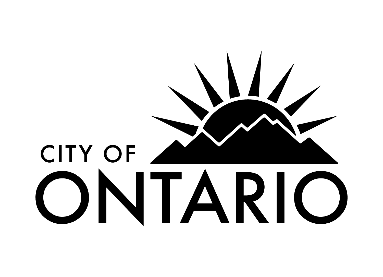 Special Inspector Registration FormPlease Email completed form with a copy of certifications to the special inspector registration inbox to complete the registration process: SIRegistration@ontarioca.govA City of Ontario Business License is mandatory, registration will not be approved if a valid business license is not provided.Job Address___________________________________  Permit Number ___________________Business License number________________________________Inspectors Name_______________________________________Inspectors Address _____________________________________Phone Number_____________________________I hereby certify that I am qualified by training and experience to perform the inspections for which I hold the above listed Special Inspectors licenses and will provide all certifications required by the City.I will inspect and certify the following procedures: _________________________________________________________________________________________________________________________________ _______________________________________________________________________________________________________________________________________________________________________________________________________________________________________________________________I will certify not only to the job conditions, but that they are in conformance with the approved plans.  If at any time, progress occurs on the above-mentioned job relating to my area(s) of responsibility, without my knowledge or approval, I will stop the job’s progress immediately with notification in writing to the job superintendent and notify the Building Division of the situation.  A record of my tests and/or inspections as agreed to above will be available upon request by the Building Division.  Upon request, I will submit a complete package of testing and inspection results.  A letter certifying satisfactory completion will be provided by me upon completion._____________________________________                                                    ______________________________Special Inspector Signature                                                                         DateDisciplineL.A. CountyL.A. CityICCOtherConcreteMoment Resisting FrameWeldingHigh Strength BoltingStructural MasonryReinforced Gypsum ConcreteInsulating Concrete FillSprayed on FireproofingPilings, Drilled Piers, CaissonsReinforcing and Pre-stressing SteelSpecial Cases